УЧРЕЖДЕНИЕ ОБРАЗОВАНИЯ 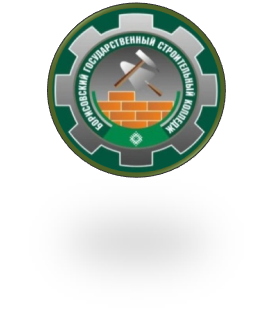 «БОРИСОВСКИЙ ГОСУДАРСТВЕННЫЙ СТРОИТЕЛЬНЫЙ КОЛЛЕДЖ»в 2023 году  осуществляет прием по специальностям и квалификациям:На основе общего базового образования / Срок обучения 3 года Отделочные строительные работы      штукатур  маляр облицовщик-плиточникСанитарно-технические работы. Сварочные работы монтажник СТС и оборудования слесарь - сантехникэлектрогазосварщик Общестроительные работы. Сварочные работы.     каменщик                                                   монтажник строительных конструкций  электросварщик ручной сваркиИзготовление мебели.  Эксплуатация деревообрабатывающего оборудования столяр станочник деревообрабатывающих станков На основе специального образования   Отделочные строительные работы (срок обучения 2 года)штукатур                маляр  Изготовление мебели (срок обучения 1год и 4 месяца) столярНаш адрес: 222515, Минская обл. г. Борисов, ул. Почтовая,44контактные телефоны:тел/факс: (8-0177)733162(8-0177) 732321; 73474462@bgspl.by